2021年6月卫星影像覆盖情况2021年6月1日至2021年6月30日，佛山市范围内共更新了4景卫星影像，包含GF1B、GF2卫星，总面积约10359平方公里。各类卫星影像数据覆盖情况如下表：序号卫星名称分辨率（米）云量（%）覆盖区域采购时间数量（景）数据覆盖情况高分一号B星GF1B2米13-17覆盖三水区、高明区部分区域2021/6/202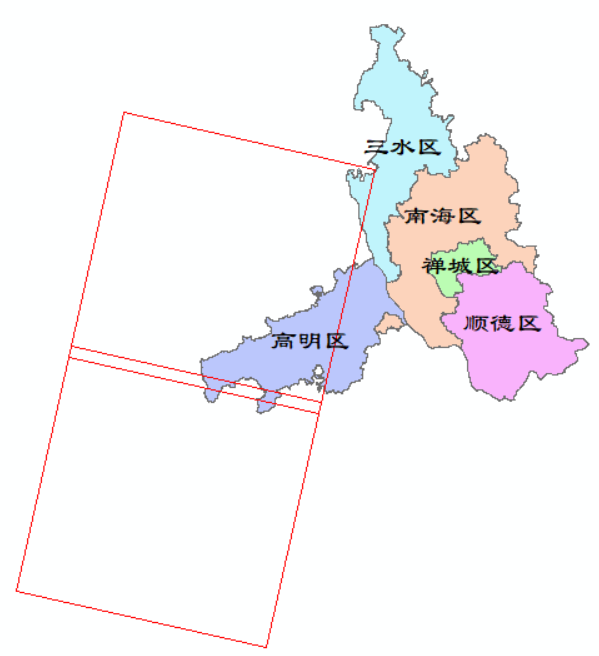 高分二号GF20.8米0～14覆盖南海区部分区域2021/6/62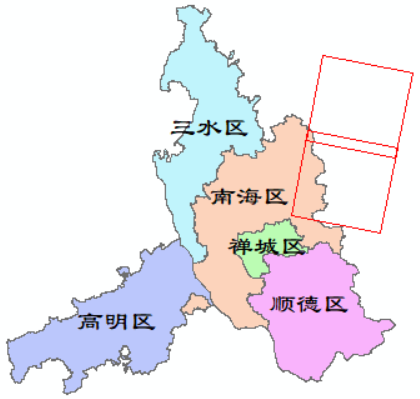 